9	examiner et approuver le rapport du Directeur du Bureau des radiocommunications, conformément à l'article 7 de la Convention:9.1	sur les activités du Secteur des radiocommunications depuis la CMR-15;9.1 (9.1.5)	Résolution 764 (CMR-15) – Examen des conséquences techniques et réglementaires liées à une référence aux Recommandations UIT-R M.1638-1 et M.1849-1 aux numéros 5.447F et 5.450A du Règlement des radiocommunicationsIntroductionOn trouvera dans le présent document la proposition commune de l'APT concernant la question 9.1.5 du point 9.1 de l'ordre du jour de la CMR-19. Les Membres de l'APT soutiennent l'Approche A du Rapport de la RPC qui consiste à faire référence à la Résolution 229 (Rév.CMR-12) dans les numéros 5.447F et 5.450A du RR, solution à long terme qui éviterait de rouvrir le débat sur la réévaluation des conséquences techniques et réglementaires liées aux futures références à de nouvelles versions des Recommandations UIT-R, n'imposerait aucune contrainte supplémentaire au service mobile et garantirait la protection du service de radiolocalisation.PropositionsARTICLE 5Attribution des bandes de fréquencesSection IV – Tableau d'attribution des bandes de fréquences
(Voir le numéro 2.1)
MOD	ACP/24A21A5/1#499655.447F	Dans la bande de fréquences 5 250-5 350 MHz, les stations du service mobile ne doivent pas demander à être protégées vis-à-vis du service de radiolocalisation, du service d'exploration de la Terre par satellite (active) et du service de recherche spatiale (active).     (CMR-)Motifs:	Il s'agit là d'une solution à long terme qui nécessite moins de dispositions réglementaires dans l'éventualité où les Recommandations UIT-R M.1638 ou M.1849 seraient à nouveau mises à jour, n'impose aucune contrainte supplémentaire au service mobile et garantit la protection du service de radiolocalisation.MOD	ACP/24A21A5/2#499665.450A	Dans la bande de fréquences 5 470-5 725 MHz, les stations du service mobile ne doivent pas demander à être protégées vis-à-vis des services de radiorepérage.     (CMR-)Motifs:	Il s'agit là d'une solution à long terme qui nécessite moins de dispositions réglementaires dans l'éventualité où les Recommandations UIT-R M.1638 ou M.1849 seraient à nouveau mises à jour, n'impose aucune contrainte supplémentaire au service mobile et garantit la protection du service de radiolocalisation.SUP	ACP/24A21A5/3#49969RÉSOLUTION 764 (CMR-15)Examen des conséquences techniques et réglementaires liées à une référence aux Recommandations UIT-R M.1638-1 et M.1849-1 aux numéros 5.447F 
et 5.450A du Règlement des radiocommunicationsMotifs:	Cette Résolution ne sera plus nécessaire après la CMR-19.______________Conférence mondiale des radiocommunications (CMR-19)
Charm el-Cheikh, Égypte, 28 octobre – 22 novembre 2019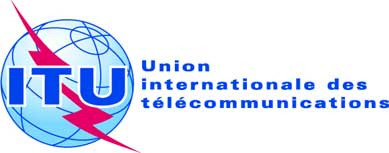 SÉANCE PLÉNIÈREAddendum 5 au
Document 24(Add.21)-F20 septembre 2019Original: anglaisPropositions communes de la Télécommunauté Asie-PacifiquePropositions communes de la Télécommunauté Asie-PacifiquePROPOSITIONS POUR LES TRAVAUX DE LA CONFÉrencePROPOSITIONS POUR LES TRAVAUX DE LA CONFÉrencePoint 9.1(9.1.5) de l'ordre du jourPoint 9.1(9.1.5) de l'ordre du jour